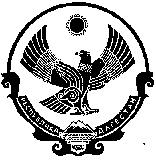                        ГЛАВА МУНИЦИПАЛЬНОГО ОБРАЗОВАНИЯ                      СЕЛЬСКОГО ПОСЕЛЕНИЯ «СЕЛО ЧОНТАУЛ»  КИЗИЛЮРТОВСКОГО РАЙОНА РЕСПУБЛИКИ ДАГЕСТАНОб утверждении муниципальной программы «Использование  и  охрана  земель  на территории муниципального образования сельского поселения «село Чонтаул» на 2021-2022годы»В соответствии со ст.ст. 11, 13 Земельного кодекса Российской Федерации, Федеральным законом от 06.10.2003 № 131-ФЗ «Об общих принципах местного самоуправления в Российской Федерации», руководствуясь Уставом МО СП «село Чонтаул» ПОСТАНОВЛЯЮ:Утвердить муниципальную программу «Использование и охрана земель  на территории муниципального образования сельского поселения        «село Чонтаул» на 2021-2022 годы» согласно приложению.Разместить настоящее постановление на официальном сайте админис-трации МО СП «село Чонтаул» в сети «Интернет». Контроль за исполнением данного постановления оставляю за собой.Глава МО СП «село Чонтаул»                                         Б.Д.Мурзабеков	ПРИЛОЖЕНИЕк постановлению администрации МО СП «село Чонтаул»от 11.02.2021г. № 3-ПМуниципальной программы «Использование и охрана земель на территории муниципального образования сельского поселения «село Чонтаул» на 2021-2022годы»Паспорт муниципальной программы2. Характеристика текущего состояния и основные проблемы в соответствующей сфере реализации муниципальной программы.Земля - важная часть окружающей среды, использование которой связано со всеми остальными природными объектами: животными, лесами, растительным миром, водами, полезными ископаемыми и другими ценностями недр земли. Без использования и охраны земли невозможно использование других природных ресурсов. Бесхозяйственность по отношению к земле немедленно наносит или в недалеком будущем будет наносить вред окружающей среде, приводить не только к разрушению поверхностного слоя земли - почвы, ее химическому и радиоактивному загрязнению, но и сопровождаться экологическим ухудшением всего природного комплекса.     Муниципальная программа «Использование и охрана земель на территории муниципального образования сельского поселения «село Чонтаул» на 2020 – 2021 годы» (далее - Программа) направлена на создание благоприятных условий использования и охраны земель, обеспечивающих реализацию государственной политики эффективного и рационального использования и управления земельными ресурсами в интересах укрепления экономики.    Использование значительных объемов земельного фонда в различных целях накладывает определенные обязательства по сохранению природной целостности всех звеньев экосистемы окружающей среды. В природе все взаимосвязано. Поэтому нарушение правильного функционирования одного из звеньев, будь то лес, животный мир, земля, ведет к дисбалансу и нарушению целостности экосистемы. Территории природного комплекса - лесные массивы, водные ландшафты, овражные комплексы, озелененные пространства природоохранные зоны и другие выполняют важнейшую роль в решении задачи обеспечения условий устойчивого развития сельского поселения.    Нерациональное использование земли, потребительское и бесхозяйственное отношение к ней приводят к нарушению выполняемых ею функций, снижению природных свойств.    Охрана земель только тогда может быть эффективной, когда обеспечивается рациональное землепользование.    Проблемы устойчивого социально-экономического развития МО СП «село Чонтаул» и экологически безопасной жизнедеятельности его жителей на современном этапе тесно связаны с решением вопросов охраны и использования земель. На уровне сельского поселения можно решать местные проблемы охраны и использования земель самостоятельно, причем полным, комплексным и разумным образом в интересах не, только ныне живущих людей, но и будущих поколений.    Экологическое состояние земель в среднем хорошее, но стихийные несанкционированные свалки, оказывают отрицательное влияние на окружающую среду, и усугубляют экологическую обстановку.3. Цели, задачи и сроки реализации Программы. Основными принципами муниципальной политики в сфере использования и охраны земель на территории поселения являются: законность и открытость деятельности администрации МО СП «село Чонтаул», подотчетность и подконтрольность, эффективность.     Целями муниципальной программы являются предотвращение и ликвидация загрязнения, истощения, деградации, порчи, уничтожения земель и почв и иного негативного воздействия на земли и почвы, а также обеспечение рационального использования земель, в том числе для восстановления плодородия почв на землях сельскохозяйственного назначения и улучшения земель. Для достижения поставленных целей предполагается решение следующих задач:- оптимизация деятельности в сфере обращения с отходами производства и потребления;- повышение эффективности использования и охраны земель на территории сельского поселения;- обеспечение организации рационального использования и охраны земель;- сохранение и восстановление зеленых насаждений;- проведение инвентаризации земель.4. Ресурсное обеспечение Программы.Финансирование мероприятий предусматривает выделение бюджетных средств на оформление земельных участков (в т.ч. бесхозяйных) в муниципальную собственность сельского поселения в сумме 4 тыс. руб. в следующих объемах: 2020 год – 2тыс. руб.; 2021 год – 2 тыс. руб.5. Механизм реализации Программы. Реализация Программы осуществляется в соответствии с нормативно-правовым актом, регламентирующим механизм реализации данной программы на территории МО СП «село Чонтаул». Исполнители программы осуществляют:- нормативно-правое и методическое обеспечение реализации Программы;- подготовку предложений по объемам и условиям предоставления средств бюджета для реализации Программы;- организацию информационной и разъяснительной работы, направленной на освещение целей и задач Программы;- с целью охраны земель проводят инвентаризацию земель поселения. Инвентаризация земель проводится для предотвращения деградации, загрязнения, захламления, нарушения земель, других негативных (вредных) воздействий хозяйственной деятельности, выявление неиспользуемых, нерационально используемых или используемых не по целевому назначению и не в соответствии с разрешенным использованием земельных участков, других характеристик земель.6. Ожидаемые результаты Программы.Реализация данной программы будет содействовать упорядочению землепользования, рациональному и эффективному использованию и охране земель и повышению экологической безопасности населения и качества его жизни, а также увеличению налогооблагаемой базы.7. Перечень основных мероприятий Программы368111, РФ, Республики Дагестан, Кизилюртовский район, с.Чонтаул, ул. Заводская, №25ПОСТАНОВЛЕНИЕ  11.02.2021г.                                                                                                           № 3-ПНаименование программы «Использование и охрана земель на территории муниципального образования сельского поселения «село Чонтаул» на 2021-2022 годы»Основание для разработки программыЗемельный кодекс Российской Федерации, Федеральный закон «Об общих принципах организации местного самоуправления в Российской Федерации» от 06.10.2003 г. №131-ФЗЗаказчик программыАдминистрация МО СП «село Чонтаул»Основной разработчик программыАдминистрация МО СП «село Чонтаул»Исполнители программыАдминистрация МО СП «село Чонтаул»Цель муниципальной программыПовышение эффективности использования и охраны земель на территории МО СП «село Чонтаул» в том числе:- предотвращение и ликвидации загрязнения, истощения, деградации, порчи, уничтожения земель и почв и иного негативного воздействия на земли и почвы;- обеспечение рационального использования земель;- восстановление плодородия почв на землях сельскохозяйственного назначения и улучшения земель.Задачи муниципальной программы- оптимизация деятельности в сфере обращения с отходами производства и потребления;- повышение эффективности использования и охраны земель;- обеспечение организации рационального использования и охраны земель;- сохранение и восстановление зеленых насаждений,- проведение инвентаризации земельСроки реализации муниципальной программы2021-2022Объемы и источники финансированияВсего: 4тыс. руб., из них- 2021 год – 2 тыс. руб.;- 2022 год – 2 тыс. руб.Ожидаемый результат реализации программы- упорядочение землепользования;- рациональное и эффективное использование и охрана земель;- повышение экологической безопасности населения и качества его жизни;- повышение доходов в бюджет поселения от уплаты налогов.Организация контроля за исполнением  ПрограммыКонтроль над реализацией Программы осуществляется администрацией МО СП «село Чонтаул"п/пМероприятия по реализации ПрограммыИсточники финансированияСрок исполненияОтветственные за выполнение мероприятия Программы1Разъяснение норм земельного законодательства населениюне предусмотреныпостоянноАдминистрация поселения2Организация регулярных мероприятий по очистке территории сельского поселения от мусоране предусмотреныпостоянноАдминистрация поселения3Инвентаризация земельне предусмотреныпостоянноАдминистрация поселения4Выявление фактов самовольного занятия земельных участков, принятие мер по устранению выявленных нарушенийне предусмотреныпостоянноАдминистрация поселения5Выявление пустующих и нерационально используемых земель и своевременное вовлечение их в хозяйственный оборотне предусмотреныпостоянноАдминистрация поселения6Выявление фактов использования земельных участков, приводящих к значительному ухудшению экологической обстановкине предусмотреныпостоянноАдминистрация сельского поселения7Оформление земельных участков (в т.ч. бесхозяйных) в муниципальную собственностьместный бюджетпо мере необходимостиАдминистрация поселения